Publicado en  el 18/09/2015 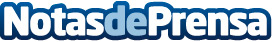 El Ministerio de Educación, Cultura y Deporte propone medidas extraordinarias de escolarización para los refugiados sirios que lleguen a EspañaDatos de contacto:Nota de prensa publicada en: https://www.notasdeprensa.es/el-ministerio-de-educacion-cultura-y-deporte_10 Categorias: Artes Visuales Educación http://www.notasdeprensa.es